ПРОГРАММа УЧЕБНОЙ ДИСЦИПЛИНЫОП.01. «Техническое черчение»программы подготовки квалифицированных рабочих, служащих среднего профессионального образования  по профессии 13.01.03Электрослесарь по ремонту оборудования электростанцийКвалификация  выпускника:Электрослесарь по ремонту электрических машин 3 разрядаЭлектрослесарь по ремонту электрооборудования электростанций 3 разряда2017 гПрограмма учебной дисциплины разработана на основе Федерального государственного образовательного стандарта среднего профессионального образования по профессии13.01.03Электрослесарь по ремонту оборудования электростанций,утвержденного приказом Министерства образования и науки РФ от 02.08.2013 г. №734.Организация-разработчик: Государственное автономное профессиональное образовательное учреждение  РС (Я) «Якутский промышленный техникум».Разработчик:Сивцева Саргылана Ивановна, преподаватель учебных дисциплин общепрофессионального цикла по профессии 13.01.03Электрослесарь по ремонту оборудования электростанцийСОДЕРЖАНИЕПАСПОРТ ПРОГРАММЫ УЧЕБНОЙ ДИСЦИПЛИНЫ «Техническое черчение»1.1. Область применения программы	Программа учебной дисциплины является частью программы подготовки квалифицированных рабочих, служащих в соответствии с ФГОС СПО для  профессии: 13.01.03 Электрослесарь по ремонту оборудования электростанций1.2. Место учебной дисциплины в структуре основной профессиональной образовательной программы: дисциплина входит в общепрофессиональный цикл.1.3. Цели и задачи учебной дисциплины – требования к результатам освоения дисциплины:Цель преподавания дисциплины «Техническое черчение»: приобретение студентами теоретических знаний и практическихумений в области технического черчения.Задачи: Продолжить формирование коммуникативной компетентности будущих специалистов;Развивать навыки выполнения и чтения чертежей средней сложности, сложных конструкций, изделий, узлов и деталей.Научить использовать знания из области основы черчения при пользовании конструкторской документацией  для выполнения трудовых функций.В результате изучения дисциплины студент должен освоить профессиональные компетенции:Освоение дисциплины направлено на развитие общих компетенцийВ результате освоения учебной дисциплины обучающийся должен1.4. Рекомендуемое количество часов на освоение  программы учебной дисциплины:максимальной учебной нагрузки обучающегося   60 часа, в том числе:- обязательной аудиторной учебной нагрузки обучающегося  40 часов;- самостоятельной работы обучающегося  20 часов.2. СТРУКТУРА И СОДЕРЖАНИЕ УЧЕБНОЙ ДИСЦИПЛИНЫ «Техническое черчение»2.1. Объем учебной дисциплины и виды учебной работы2.2. Тематический план и содержание учебной дисциплины «Техническое черчение»3. УСЛОВИЯ РЕАЛИЗАЦИИ УЧЕБНОЙ ДИСЦИПЛИНЫ «Техническое черчение»3.1. Требования к минимальному материально-техническому обеспечению	Программа учебной дисциплины реализуется в  учебном кабинете №34 «Кабинет технического  черчения».	Оборудование учебного кабинета:- посадочные места по количеству обучающихся – 30 мест;- рабочее место преподавателя;- комплект учебно-наглядных пособий по черчении- Постоянные и сменные стенды: «Правила оформления чертежей», «Лучшие работы учащихся», «Методы проецирования», «Чертеж – язык техники»- комплект чертежных инструментов и приспособлений;- комплект учебно-наглядных средств обучения (модели, натурные объекты, электронные презентации, демонстрационные таблицы);- образцы различных типов и видов деталей и заготовок для измерений;- чертежи для чтения размеров, допусков, посадок, зазоров и шероховатостей;- Технические средства обучения:компьютер с лицензионным программным обеспечением;мультимедийный проектор;экран;интерактивная доскаДидактический материал:             карточки-задания             тестовые задания по темам.Перечень рекомендуемых учебных изданий:Дополнительные источники: Бродский А.М., Фазлулин Э.М., Халдинов В.А. «Практикум по инженерной графике» ОИЦ «Академия», 2009.Исаев И. А. Инженерная графика: Рабочая тетрадь. Издательство «Форум», 2006.Исаев И. А. Инженерная графика: Рабочая тетрадь. Часть I Издательство «Форум», 2007.Нормативные документы:ГОСТ 2.301-68 «ЕСКД. Форматы» (с Изменениями N 1, 2, 3).ГОСТ 2.302-68 «ЕСКД. Масштабы» (с Изменениями N 1, 2, 3).ГОСТ 2.303-68 «ЕСКД. Линии» (с Изменениями N 1, 2, 3).ГОСТ 2.304-81 «ЕСКД. Шрифты чертежные» (с Изменениями N 1, 2). ГОСТ 2.305- 2008 «ЕСКД. Изображения — виды, разрезы, сечения».ГОСТ 2.306-68 «ЕСКД. Обозначения графических материалов и правила их нанесения на чертежах».ГОСТ 2.307- 2011 «ЕСКД. Нанесение размеров и предельных отклонений».ГОСТ	2.308-	2011	«ЕСКД.	Указание	допусков	формы	и	расположения поверхностей».ГОСТ 2.309-73 «ЕСКД. Обозначение шероховатости поверхностей».ГОСТ	2.310-68	«ЕСКД.	Нанесение	на	чертежах	обозначений	покрытий, термической и других видов обработки» (с Изменениями N 1, 2, 3,4).ГОСТ 2.311-68 «ЕСКД. Изображение резьбы».ГОСТ 2.312-72 «ЕСКД. Условные изображения и обозначения швов сварных соединений».ГОСТ 2.313-82 «ЕСКД. Условные изображения и обозначения неразъемных соединений».ГОСТ 2.316-2008 «ЕСКД. Правила нанесения надписей, технических требований и таблиц».ГОСТ 2.317-2011 «ЕСКД. Аксонометрические проекции».ГОСТ 2.318-81 «ЕСКД. Правила упрощенного нанесения размеров отверстий» (с Изменениями N 1).ГОСТ 2.320-82 «ЕСКД. Правила нанесения размеров, допусков и посадок конусов»ГОСТ 2.321-84 «ЕСКД. Обозначения буквенные».Интернет-ресурсы: www.e.lanbook.com (Доступ к коллекции"Инженерно-техническиенауки - Издательство Лань"  ЭБС "Издательства Лань". www.fcior.edu.ru (Информационные, тренировочные и контрольные материалы);www.school-collection.edu.ru (Единая коллекции цифровых образовательных  ресурсов).Организация образовательного процессаУчебная дисциплина «Основы черчения» включает разделы:«Единая система конструкторских документов (ЕСКД)»;«Основы черчения»;«Схемы и чтение чертежа ».Перед изучением каждого раздела проводятся обзорные занятия. Оформление всех листов графических работ выполняется в строгом соответствии с  заданиями, ГОСТами. В процессе изучения предмета обучающимся следует привить навыки пользования учебниками, учебными пособиями, ГОСТами, справочниками, чертежными и измерительными инструментами, компьютерными программными комплексами. При изучении материала предмета используются современные интерактивные методы, технические средства обучения и наглядные пособия.Кадровое обеспечение образовательного процессаРеализация примерной рабочей программы учебной дисциплины «Техническое черчение» должна обеспечиваться педагогическими кадрами, имеющими профессиональное высшее образование, соответствующее профилю преподаваемой дисциплины Преподаватели, ведущие образовательную деятельность, должны регулярно, не менее 1 раза в 3 года, повышать свою квалификацию по профилю преподаваемой дисциплины, на курсах повышения квалификации или переподготовки.4. Контроль и оценка результатов освоения УЧЕБНОЙ ДисциплиныОценка качества освоения настоящей Программы включает в себя текущий контроль знаний в форме устных опросов на лекциях и практических занятиях, выполнения контрольных работ (в письменной форме) и самостоятельной работы (в письменной или устной форме);Для текущего контроля разработан фонд оценочных средств, предназначенный для определения соответствия (или несоответствия) индивидуальных образовательных достижений основным показателям результатов подготовки. Фонд оценочных средств в ключает средства поэтапного контроля формирования компетенций:     вопросы для проведения устного опроса на лекциях и практических занятиях;задания для самостоятельной работы (составление рефератов по темам примерной программы);вопросы и задания к контрольной работе;тесты для контроля знаний; практические занятия.Результаты освоения выражаются в освоении:	Общих и профессиональных компетенций, определенных в программе.Оценка результатов освоения дисциплины производится в соответствии с универсальной шкалой (таблица). Разработчик:Преподаватель: ______________________________ Сивцева С.И.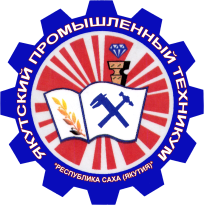 Министерство  образования и наукиРеспублики Саха(Якутия)Государственное автономное профессиональное  образовательное учреждение Республики Саха (Якутия)«Якутский промышленный техникум»УТВЕРЖДАЮЗаместитель директора по УР_________________ С.В. Иванова«_____» __________ 20 ___ г.РАССМОТРЕНО                    на заседании предметно-цикловойкомиссии  энергетиковПротокол № ___ от ________ 2017 г.Председатель ПЦК ________________ОДОБРЕНО И РЕКОМЕНДОВАНОМетодическим советом ГАПОУ РС(Я) ЯПТПротокол № ___ от ________ 2017 г.Председатель МС ___________________Филиппов М.И.стр.1.Паспорт программы учебной дисциплины «Техническое черчение»42.Структура и содержание учебной дисциплины «Техническое черчение»53.Условия реализации учебной дисциплины «Техническое черчение»104.Контроль и оценка результатов освоения учебной дисциплины «Техническое черчение»11Коды и компетенцииПК 1.1. Определять и устранять дефекты средств измерений теплотехнического контроля, авторегулирования и управления.ПК 1.2. Выполнять ремонт, монтаж, регулирование, испытание, юстировку и сдачу в государственную поверку электромагнитных, электродинамических и других средств измерений. ПК 1.3. Выполнять настройку и наладку устройств релейных схем защит и автоматики технологического оборудованияПК 2.1. Выполнять разборку, ремонт и сборку электрооборудования открытых и закрытых распределительных устройств напряжением до 35 кВ. ПК 2.2. Выполнять ремонт трансформаторов со сменой обмоток напряжением до 35 кВ.ПК 2.3. Выполнять ремонт реакторов, дугогасящих катушек силовых трансформаторов без вскрытия активной части напряжением до 110 кВ.ПК 3.1. Определять и устранять неисправности и дефекты оборудования и аппаратуры. ПК 3.2. Выполнять текущий и капитальный ремонт по типовой номенклатуре турбогенераторов и их возбудителей, синхронных компенсаторов и оборудования их присоединенияПК 4.1. Выполнять ремонт, монтаж, демонтаж, регулировку и наладку электрооборудования и аппаратуры напряжением до 35 кВ открытых и закрытых распределительных устройств гидроэлектростанций. ПК 4.2. Выполнять технический осмотр и ремонт силовых двухобмоточных трансформаторов мощностью до 40000 кВА напряжением до 110 кВ и измерительных трансформаторов напряжением до 35 кВ, реакторов.ПК 4.3. Выполнять текущие и капитальные ремонты гидрогенераторов и их возбудителей, преобразователейПК 4.4. Выполнять эксплуатационно-ремонтное обслуживание маслоочистительной аппаратуры гидроэлектростанцииПК 5.1. Выполнять ремонт основного и вспомогательного оборудования топливоподачи.ПК 5.2. Определять степень износа, дефекты деталей и состояние пригодности их к дальнейшей работеПК 6.1. Выполнять ремонт, восстановление и сборку узлов грузоподъемных машин и механизмов. ПК 6.2. Выполнять такелажные работы.ПК 6.3. Проводить испытания такелажного оборудования и оснасткиКоды Компетенции ОК 1. Понимать сущность и социальную значимость будущей профессии, проявлять к ней устойчивый интерес.ОК 2. Организовывать собственную деятельность, исходя из цели и способов ее достижения, определенных руководителем.ОК 3. Анализировать рабочую ситуацию, осуществлять текущий и итоговый контроль, оценку и коррекцию собственной деятельности, нести ответственность за результаты своей работы.ОК 4. Осуществлять поиск информации, необходимой для эффективного выполнения профессиональных задач.ОК 5. Использовать информационно-коммуникационные технологии в профессиональной деятельности.ОК 6. Работать в команде, эффективно общаться с коллегами, руководством, клиентами.ОК 7. Исполнять воинскую обязанность, в том числе с применением полученных профессиональных знаний (для юношейУметьчитать и выполнять эскизы, рабочие и сборочные чертежи несложных деталей, технологических схем и аппаратов;Знать общие сведения о сборочных чертежах, назначение условностей и упрощений, применяемых в чертежах, правила оформления и чтения рабочих чертежей;основные положения конструкторской, технологической и другой нормативной документации;геометрические построения и правила вычерчивания технических деталей, способы графического представления технологического оборудования и выполнения технологических схем; требования стандартов Единой системы конструкторской документации (ЕСКД) и Единой системы технологической документации (ЕСТД) к оформлению и составлению чертежей и схем.Вид учебной работыКоличество часовМаксимальная учебная нагрузка (всего)60Обязательная аудиторная учебная нагрузка (всего)40в том числе:практические занятия22контрольные работыСамостоятельная работа обучающегося (всего)20Итоговаяаттестацияв форме зачетаНаименование разделов и темСодержание учебного материала, лабораторные работы и практические занятия, самостоятельная работа обучающихсяОбъем часовУровень освоения1234Раздел 1. Единая система конструкторских документов (ЕСКД)Раздел 1. Единая система конструкторских документов (ЕСКД)Раздел 1. Единая система конструкторских документов (ЕСКД)Раздел 1. Единая система конструкторских документов (ЕСКД)Тема 1. Введение. Правила оформления чертежей.Содержание учебного материала: Чертеж: понятие, история, роль в технике и на производстве2Тема 1. Введение. Правила оформления чертежей.Значение графической подготовки.21Тема 1. Введение. Правила оформления чертежей.ЕСКД (понятие о единой системе конструкторской документации).21Тема 1. Введение. Правила оформления чертежей.Форматы. 22Тема 1. Введение. Правила оформления чертежей.Рамка чертежа. Основная надпись рабочего чертежа: её форма, размеры, правила выполнения.22Тема 1. Введение. Правила оформления чертежей.Линии чертежа: наименование, начертание, основное назначение.22Тема 1. Введение. Правила оформления чертежей.Шрифт чертежный: основные правила выполнения, соотношение размеров шрифта.22Тема 1. Введение. Правила оформления чертежей.Масштабы: назначение, запись.22Тема 1. Введение. Правила оформления чертежей.Нанесение размеров: расположение размерных чисел, условное обозначение размеров радиусов, диаметров, квадратов, толщины.22Тема 1. Введение. Правила оформления чертежей.Шероховатость: понятие, обозначение.22Тема 1. Введение. Правила оформления чертежей.Практические работы42Тема 1. Введение. Правила оформления чертежей.Вычертить основную надпись в соответствии с требованиями государственного стандарта42Тема 1. Введение. Правила оформления чертежей.Вычерчивание контуров деталей с простановкой размеров и соблюдением стандарта «Типы линий».42Тема 1. Введение. Правила оформления чертежей.Контрольная работа2Тема 1. Введение. Правила оформления чертежей.Самостоятельная работа: выполнение домашних заданий по теме 1.42Тема 1. Введение. Правила оформления чертежей.Тематика самостоятельной внеаудиторной работы: -Найти в сети Интернете стандарты и сверить их содержание с материалом, полученным по теме на уроках.-Вычерчивание чертёжного шрифта в соответствии требованиям  стандарта.42Тема 1. Введение. Правила оформления чертежей.Индивидуальное проектное задание:Значение предмета «Техническое черчение» для твоей будущей профессии.4Тема 2. Геометрические построения.Содержание учебного материала: Геометрические построения: понятие, классификация.2Тема 2. Геометрические построения.Деление отрезков, углов, окружностей.22Тема 2. Геометрические построения.Сопряжения: определение, понятие радиуса, центра и точек сопряжения.22Тема 2. Геометрические построения.Сопряжение двух прямых.22Тема 2. Геометрические построения.Сопряжение прямой и окружности.22Тема 2. Геометрические построения.Сопряжение двух дуг, дугой заданного радиуса.22Тема 2. Геометрические построения.Выявление элементов геометрических построений в контурах деталей.22Тема 2. Геометрические построения.Практические работы4Тема 2. Геометрические построения. Вычертить все виды сопряжений4Тема 2. Геометрические построения.Контрольная работаТема 2. Геометрические построения.Самостоятельная работа: выполнение домашних заданий по теме 2.4Тема 2. Геометрические построения.Тематика самостоятельной внеаудиторной работы:-Составить алгоритм выполнения чертежа, требующего применения геометрических построений.-Разработать чертеж плоской детали с применением всех видов геометрических построений.4Индивидуальное проектное задание: Подберите электротехнические изделия на занятиях производственного обучения, в быту и проанализируйте их форму на наличие различных видов сопряжений.43Раздел 2. Основы черченияРаздел 2. Основы черченияРаздел 2. Основы черченияРаздел 2. Основы черченияТема 3. Аксонометрические и прямоугольные проекции.Содержание учебного материала: Аксонометрические проекции: основные сведения, положение осей в изометрической и фронтальной диметрической проекциях.4Тема 3. Аксонометрические и прямоугольные проекции.Изображение плоских фигур, окружностей, геометрических тел в аксонометрии.42Тема 3. Аксонометрические и прямоугольные проекции.Технический рисунок.42Тема 3. Аксонометрические и прямоугольные проекции.Прямоугольные проекции: понятие о проецировании, плоскости проекций, расположение видов на чертеже, комплексный чертеж.42Тема 3. Аксонометрические и прямоугольные проекции.Проецирование геометрических тел на три плоскости проекции: назначение, правила выполнения, построение третьей проекции по двум заданным.42Тема 3. Аксонометрические и прямоугольные проекции.Анализ формы детали по чертежу.42Тема 3. Аксонометрические и прямоугольные проекции.Эскизы.42Тема 3. Аксонометрические и прямоугольные проекции.Практические работы4Тема 3. Аксонометрические и прямоугольные проекции.Вычерчивание аксонометрических проекций простейших деталей.4Тема 3. Аксонометрические и прямоугольные проекции.Построение третьей проекции по двум заданным.4Тема 3. Аксонометрические и прямоугольные проекции.Контрольная работаТема 3. Аксонометрические и прямоугольные проекции.Самостоятельная работа: выполнение домашних заданий по теме 3.4Тема 3. Аксонометрические и прямоугольные проекции.Тематика самостоятельной внеаудиторной работы:-Отличие технического рисунка от аксонометрической проекции.-Отличие эскиза от чертежа.-Составить алгоритм составления эскиза.-Найти в сети Интернет стандарты и сверить их содержание с материалом, полученным по теме на уроках.4Индивидуальное проектное задание:Подберите несложное по форме электротехническое  изделие, проанализируйте его и выполните для этого изделия технический рисунок и эскиз.43Тема 4. Сечения и разрезы.Содержание учебного материала: Сечения: назначение, классификация, обозначение правила выполнения.4Тема 4. Сечения и разрезы.Разрезы: назначение, классификация, обозначение.42Тема 4. Сечения и разрезы.Графическое изображение материалов в сечениях: обозначение, правила выполнения.42Тема 4. Сечения и разрезы.Отличие разреза от сечения.41Тема 4. Сечения и разрезы.Соединение вида с разрезом, местные разрезы.42Тема 4. Сечения и разрезы.Сложные разрезы: понятие и случаи их применения.41Тема 4. Сечения и разрезы.Практические работы4Тема 4. Сечения и разрезы.Выполнение эскиза вала с необходимыми сечениями.4Тема 4. Сечения и разрезы.Выполнение чертежа несложной детали с необходимыми простыми разрезами.4Тема 4. Сечения и разрезы.Выполнения эскиза несложной детали с соединением половины вида с половиной разреза.4Тема 4. Сечения и разрезы.Контрольная работаТема 4. Сечения и разрезы.Самостоятельная работа: выполнение домашних заданий по теме 4.4Тема 4. Сечения и разрезы.Тематика самостоятельной внеаудиторной работы:-Сформулировать отличия сечения от разреза.-Вычертить и нанести размеры на чертеже, содержащем соединение части вида с частью разреза.-Найти и прочитать в сети Интернет чертежи электротехнических изделий с сечениями и разрезами.-Найти в сети Интернет стандарты и сверить их содержание с материалом, полученным по теме на уроках.4Индивидуальное проектное задание: Подберите несложное по форме электротехническое  изделие, проанализируйте его и выполните для этого изделия чертёж с необходимыми разрезами.43Тема 5. Основы машиностроительного черчения.Содержание учебного материала: Машиностроительные чертежи: понятие, условности и упрощения.4Тема 5. Основы машиностроительного черчения.Изделия и конструкторские документы: понятие, классификация, назначение.41Тема 5. Основы машиностроительного черчения.Резьбовые соединения: понятие, параметры резьбы, изображение, обозначение, порядок выполнения. 42Тема 5. Основы машиностроительного черчения.Неразъемные соединения: понятие, классификация, изображение, обозначение, порядок выполнения. 42Тема 5. Основы машиностроительного черчения.Зубчатые передачи: понятие, параметры, изображение.42Тема 5. Основы машиностроительного черчения.Рабочие чертежи: понятие, правила выполнения, нанесение размеров, условных обозначений и надписей. 42Тема 5. Основы машиностроительного черчения.Сборочные чертежи: состав, назначение, правила выполнения, чтения, деталировка.42Тема 5. Основы машиностроительного черчения.Кинематические схемы: основные сведения, условные обозначения.41Тема 5. Основы машиностроительного черчения.Практические работы4Тема 5. Основы машиностроительного черчения.Выполнение чертежа детали с резьбой.4Тема 5. Основы машиностроительного черчения.Выполнение эскиза резьбового соединения4Тема 5. Основы машиностроительного черчения.Выполнение деталировки по сборочному чертежу4Тема 5. Основы машиностроительного черчения.Контрольная работаТема 5. Основы машиностроительного черчения.Самостоятельная работа: выполнение домашних заданий по теме 5.2Тема 5. Основы машиностроительного черчения.Тематика самостоятельной внеаудиторной работы:-Составить алгоритм чтения рабочих чертежей.-Назначение спецификации на сборочных чертежах, её форма и порядок записи.-Составить алгоритм чтения сборочных чертежей.-Порядок чтения кинематических схем.-Найти в сети Интернет стандарты и сверить их содержание с материалом, полученным по теме на уроках.2Индивидуальное проектное задание: Подобрать сборочный чертеж по специальности в Интернете и выполнить деталировку поданному чертежу.3Раздел 3. Схемы и чтение чертежа.Раздел 3. Схемы и чтение чертежа.Раздел 3. Схемы и чтение чертежа.Раздел 3. Схемы и чтение чертежа.Тема 6. Чертежи и схемы по специальности.Содержание учебного материала: Правила оформления технологической в соответствии стандартам (ЕСТД) документации.21Тема 6. Чертежи и схемы по специальности.Электрические схемы: классификация, правила чтения и выполнения.22Тема 6. Чертежи и схемы по специальности.Условные графические обозначения элементов на электрических схемах изделий с обмотками: катушки индуктивности, дроссели, трансформаторы, двигатели.21Тема 6. Чертежи и схемы по специальности.Условные обозначения коммутационных устройств.21Тема 6. Чертежи и схемы по специальности.Условные обозначения общего применения.21Тема 6. Чертежи и схемы по специальности.Условные обозначения резисторов и конденсаторов.21Тема 6. Чертежи и схемы по специальности.Условные обозначения полупроводниковых и электровакуумных приборов.21Тема 6. Чертежи и схемы по специальности.Условные обозначения измерительных приборов и устройств защиты.21Тема 6. Чертежи и схемы по специальности.Условные буквенно-цифровые обозначения: понятие и назначение.21Тема 6. Чертежи и схемы по специальности.Условные графические обозначения на структурных и функциональных схемах.21Тема 6. Чертежи и схемы по специальности.Особенности и характеристики схем электрических сетей.22Тема 6. Чертежи и схемы по специальности.Особенности и характеристики схем распределительных устройств. 22Тема 6. Чертежи и схемы по специальности.Порядок чтения и выполнения электрических схем по специальности.22Тема 6. Чертежи и схемы по специальности.Правила выполнения принципиальных электрических схем по специальности.22Тема 6. Чертежи и схемы по специальности.Практическая работа2Тема 6. Чертежи и схемы по специальности.Выполнение схем освещения.2Тема 6. Чертежи и схемы по специальности.Выполнение принципиальных схем по специальности.2Тема 6. Чертежи и схемы по специальности.Контрольная работаТема 6. Чертежи и схемы по специальности.Самостоятельная работа: выполнение домашних заданий по теме 7.Тема 6. Чертежи и схемы по специальности.- Составить таблицу с наиболее часто встречающимися условно- графическими обозначениями на принциальных электрических схемах.-Подобрать в литературе или в Интернете различного вида электротехнические  схемы по специальности и прочитать их в соответствии с порядком чтения схем.-Выполнить предложенную монтажную схему по специальности в соответствии с требованиями стандарта.2Индивидуальное проектное задание:Подобрать в  технической литературе или сети  Интернет принципиальную схему по специальности, выполнить и оформить её в соответствии стандарта.3Всего часов (максимальная учебная нагрузка)Всего часов (максимальная учебная нагрузка)АвторНаименование изданияГод изданияИздательствоЧтение рабочих чертежей.А.Н.Феофанов2015АкадемияИнженерная графикаВП Куликов2016Форум Бродский А.М., Фазлулин Э.М., Халдинов В.А.Инженерная графика2014ОИЦ «Академия»Бродский А.М., Фазлулин Э.М., Халдинов В.А.Практикум по инженерной графике2015ОИЦ «Академия»Дадаян А. А. Основы черчения и инженерной графики. Геометрические построения на плоскости и в пространстве 2014Издательство «Форум»Исаев И. А. Инженерная графика: Рабочая тетрадь. Часть I2014Издательство «Форум»Исаев И. А. Инженерная графика: Рабочая тетрадь. Часть II 2014Издательство «Форум»Гусарова Е.А., Митина Т.В., Полежаев Ю.О., Тельной В.И.Основы строительного черчения2012ОИЦ «Академия»Павлова А.А., Корзинова Е.И., Мартыненко Н.А.Основы черчения2014ОИЦ «Академия»Бродский А.М. и др.Техническая графика (металлообработка)2013ОИЦ «Академия»Бродский А.М. и др.Черчение (металлообработка)2013ОИЦ «Академия»Васильева Л.С.Черчение (металлообработка). Практикум2013ОИЦ «Академия»Феофанов А.Н.Основы машиностроительного черчения2012ОИЦ «Академия»Феофанов А.Н.Чтение рабочих чертежей2013ОИЦ «Академия»наименование дисциплины в соответствии с учебным планомФамилия, имя, отчество, должность по штатному расписаниюКакое образовательное учреждение окончил, специальность (направление подготовки) по документу об образованииУченая степень, ученое (почетное) звание, квалификационная категорияСтаж педагогической работыСведения о повышении квалификацииУсловия привлечения к педагогической деятельности (штатный работник, внутренний совместитель, внешний совместитель)ОП.01. Техническое черчениеСивцева Саргылана ИвановнапреподавательВысшее ЯГУ ФЯФиК, 2001 преп. истор и теор культуры, культурологНПУ ХГО, 1987ВысшаяО. – 28П. – 26д.у. – 11АУ ДПО  «Институт новых технологий РС(Я)», 2014штатныйКоды проверяемых компетенцийПоказатели оценки результатаОК 1. Понимать сущность и социальную значимость будущей профессии, проявлять к ней устойчивый интерес.Адекватная самооценка процесса и результата учебной и профессиональной деятельности;Осведомленность о различных аспектах своей будущей  профессии;Повышение готовности к осуществлению профессиональной  деятельностиОК 2. Организовывать собственную деятельность, исходя из цели и способов ее достижения, определенных руководителем.Обоснованность выбора вида типовых методов и способов выполнения профессиональных задач;Адекватная самооценка уровня и эффективности организации собственной деятельности  по защите информации;Соответствие подготовленного плана собственной деятельности по защите информации требуемым критериям;Рациональное распределение времени на все этапы решения задачи;Совпадение результатов самоанализа и экспертного анализа эффективности организации собственной деятельности  по защите информации;ОК 3. Анализировать рабочую ситуацию, осуществлять текущий и итоговый контроль, оценку и коррекцию собственной деятельности, нести ответственность за результаты своей работы.Обоснованность выбора метода решения профессиональных задач в  стандартных  и  нестандартных ситуациях;Использование оптимальных, эффективных методов решения профессиональных задач;Принятие решения за короткий промежуток времениОК 4. Осуществлять поиск информации, необходимой для эффективного выполнения профессиональных задач.Обоснованность выбора метода поиска, анализа  и  оценки  информации, необходимой  для  постановки  и  решения  профессиональных  задач, профессионального и личностного развития;Грамотное использование оптимальных, эффективных методов поиска, анализа  и  оценки  информации;Нахождение необходимой информации за короткий промежуток времениОК 5.  Использовать информационно-коммуникационные технологии в профессиональной деятельности.Обоснованность выбора информационно-коммуникационных технологий для совершенствования профессиональной деятельности;Соответствие требованиям использования информационно-коммуникационных технологий; Эффективное и грамотное использование информационно-коммуникационных технологий для совершенствования профессиональной деятельности;ОК 6. Работать в команде, эффективно общаться с коллегами, руководством, клиентами.Обоснованность выбора информационно-коммуникационных технологий для совершенствования профессиональной деятельности;Соответствие требованиям использования информационно-коммуникационных технологий; Эффективное и грамотное использование информационно-коммуникационных технологий для совершенствования профессиональной деятельности;ОК 7. Организовывать собственную деятельность с соблюдением требований охраны труда и экологической безопасности.Использование оптимальных, эффективных методов решения профессиональных задач;Обоснованность выбора вида типовых методов и способов выполнения профессиональных задач по соблюдению охраны труда и экологической безопасности;;Соответствие подготовленного плана по соблюдению охраны труда и экологической безопасности;Наименование объектов контроля и оценкиОсновные показатели оценки результатаЗнать:требования стандартов Единой системы конструкторской документации (ЕСКД) и Единой системы технологической документации (ЕСТД) к оформлению и составлению чертежей и схем.требования единой системы конструкторской документации (ЕСКД);Верное перечисление требований единой системы конструкторской документации (ЕСКД);Верноеперечислениетребований единой системы конструкторской документации (ЕСТД).Верное соблюдение стандартов по оформлении чертежа и схемВерное перечисление основных правил построения чертежей и схемобщие сведения о сборочных чертежах, назначение условностей и упрощений, применяемых в чертежах, правила оформления и чтения рабочих чертежей;Верное характеристика устройства по сборочным чертежам и технологическим схемамВерное соответствие условностей и упрощений применяемых в чертежах с принятым условным изображением Верное соответствие оформления чертежа по стандарту рамки, линий и масштабаосновные положения конструкторской, технологической и другой нормативной документации;Верное соответствие  оформления конструкторских документов к основным положениям конструкторской, технологической и другой нормативный документациямВерное перечисление основных положений конструкторской, технологической и другой нормативной документацииВерное заполнение конструкторской, технологической и другой нормативной документации в соответствии по стандартугеометрические построения и правила вычерчивания технических деталей, способы графического представления технологического оборудования и выполнения технологических схем;Верное перечисление основных правил построения чертежейВерный сравнительный анализ видов проекций на чертежеВерный способ передачи детали на чертеже по представлении условных обозначений схемУметь:читать и выполнять эскизы, рабочие и сборочные чертежи несложных деталей, технологических схем и аппаратовОбоснованность выбора метода чтения сборочного чертежа не сложных деталей и технологических схем, аппаратовВерное определение типов и видов технологических схемВерное соответствие выполнение деталирование эскизов по сборочным чертежам и схемПроцент результативности (правильных ответов)Качественная оценка индивидуальных образовательных достиженийКачественная оценка индивидуальных образовательных достиженийПроцент результативности (правильных ответов)балл (отметка)вербальный аналог90 ÷ 1005отлично80 ÷ 894хорошо70 ÷ 793удовлетворительноменее 702не удовлетворительно